                Что надо знать об ОГЭ 2020 году           Даты проведения итогового собеседования 2020 годуЧтобы получить допуск к ОГЭ в 9 классе необходимо получить "ЗАЧЁТ" по итоговому собеседованию.12 февраля 2019 - основной день11 марта - резервный день (кто получил "незачет" или пропустил по уважительной причине).18 мая - резервный день (аналогично)Официальный проект расписания ОГЭ 2020 от 9 сентября 2019 года. Проект представлен на сайте Рособрнадзора Обращаем внимание, что это не финальное расписание, а только проект. Вероятнее всего, некоторые предметы или даты потерпят изменения, хотя и не существенные.Страница будет обновляться, как только будут какие-то уточнения от ФИПИ или Рособрнадзора. Сохраните её в закладки!

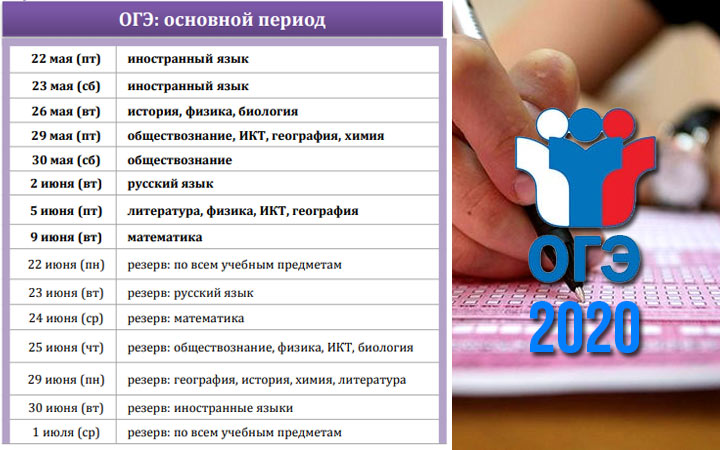    Изменения в КИМах  по  русскому языку ОГЭ 2020 годВсе задания построены так, что для их выполнения нужно действительно знать предмет и иметь навык написания изложений. Другой вопрос, что ежегодно ответы и темы изложений массово сливают в сеть. Девятиклассники умудряются списывать, повышая балл аттестата, учителя негодуют, а Рособрнадзор закрывает на проблему глаза. Конечно, процедура сдачи ОГЭ ужесточается на местах, теперь и 9-е классы будут по всей стране сдавать экзамены под камерами. Но сам факт утечки именно накануне аттестации, говорит о недостаточном контроле ведомства. Основные изменения апробационных КИМов ОГЭ по русскому языку коснулись только количества заданий: во 2 части вместо 13 заданий теперь только 9. Вся структура осталась прежней: 1-я часть — изложение (не менее 70 слов; 2-я  часть — тестовая по тексту; 3-я часть — сочинение на выбор из 3 тем (не менее 70 слов). 

Если изменения утвердят, то баллы за 2 часть тоже уменьшатся, как и таблица перевода баллов в отметку. 1-ю и 3-ю часть по-прежнему проверяют эксперты-учителя из других регионов при условии анонимности работ, а 2-ю часть оцифровывают, она проверяется компьютерной программой

Часть Тип задания Баллы 1-я изложение 7 2-я тестовая часть 13 3-я сочинение 9 Грамотность 10 Итого: 39

                  Таблица перевода баллов в отметку                      Итоговое собеседованиеВторая среда февраля станет временем для проведения устной части, а для участников, получивших «незачет» и пропустивших собеседование по уважительной причине, предусмотрены резервные сроки пересдачи: вторая рабочая среда марта и первый рабочий понедельник мая. Устная часть оценивается по критериям ФИПИ по системе «зачет»/»незачет» самим экспертом-филологом на месте: «зачет» 8 — 17 баллов; «незачет» 0 — 8 баллов. Итоговое собеседование проходит под запись за 15 минут, а чаще меньше. Состоит из устных заданий нескольких типов:Апробация выявила проблемы школьников в умении общаться на заданную тему, нарушении грамотного грамматического построения мыслей, замусоренности речи словами-паразитами и сниженной разговорной лексикой, узости кругозора. Были даже «незачеты». Итоговое собеседование и призвано отсечь от сдачи экзаменов тех, кто не готов их сдавать. Такой ученик должен будет еще год учиться в 9-м классе, повторяя материал, или готовиться самостоятельно.

                Изменения в математике ОГЭ 2020Математика Один из самых сложных, по мнению учеников, предмет – математика, в 2020 году будет представлен на ОГЭ КИМом из 26 заданий (ранее их было 20). Основным нововведением станет отсутствие четкого разделения на блоки алгебры и геометрии.... Структура КИМа будет следующей:                             Длительность выполнения работы – 235 мин.Допускается использование справочных материалов, перечень которых утвержден ФИПИ (таблица квадратов и основные формулы). Обратите внимание, что справочные материалы предоставляются каждому выпускнику в экзаменационном пакете. Приносить что-либо с собой строго запрещено! Максимальное количество баллов – 32, из которых 20 можно получить за выполнение заданий 1-й части, и еще 12 – за задачи с развернутым ответом....                                      Изменения по ИсторииВсего экзаменуемым предстоит дать ответ на 21 вопрос, разделенных в КИМе на две части:..                   Выполнить все задания необходимо за 180 минут (3 часа).Вопросы будут охватывать три основных исторических периода: от древности до начала XVI века; период с XVI по XVII век; период с XVII до начала XX в. Максимальный бал работы по истории – 34!             Изменения по Обществознаниюпедагоги предупреждают о том, что для успешной сдачи ОГЭ по обществу потребуется освоить огромный объем информации по таким направлениям, ... экономика; человек и общество; духовная культура;политика; право....  Всего в билете 24 задания:       Время выполнения работы – а 150 минут, что эквивалентно 2 ч 30 мин....            Максимальный балл – 35.                                   ФизикаНа данный предмет необходимо в первую очередь обратить внимание ребятам, которые планируют продолжить обучение в профильных классах или лицеях физико-математического направления. В билете будет представлено 28 заданий, охватывающих темы: механика; тепловые явления;электромагнитизм;квантовая физикаОтветить на 16 вопросов базового, 6 повышенного и 3 высокого уровня необходимо будет за 180 минут (3 часа).... При этом разрешено использовать непрограммируемые калькуляторы с возможностью вычисления тригонометрических функций и линейку. Также в каждом КИМе предоставлены справочные материалы, которые могут понадобиться при решении различных физических задач: значения констант, таблицы удельной плотности и теплоемкости и т.д. Максимальный балл ОГЭ по физике – 43 балла....         Отметка               Баллы«5»39 — 34, если не менее 6 баллов за грамотность«4»33 — 25, если не менее 4 баллов за грамотность«3»24 — 15«2»14 — 0                 Задание     Баллы Прочитать текст вслух.     2Пересказать текст, используя цитату.    4Высказаться, опираясь на описание фотографии, создать устно рассказ-повествование по предложенной теме или текст-рассуждение.    3Вступить в беседу с экзаменатором-экспертом.    2Соблюдение норм русского языка    8Итого:   17    Часть   Количество     Тип     № 120 шт. (№1-20)с кратким ответом    № 26 шт. (№21-26)с развернутым ответом    Часть   Количество     Тип     №114 шт. (№1-14)с кратким ответом    № 2            7 шт. (№15-21)с развернутым ответом         Количество вопросов     Тип 17 шт.с кратким ответом                              7 штс развернутым ответом